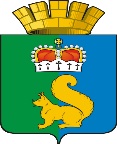 ПОСТАНОВЛЕНИЕАДМИНИСТРАЦИИ ГАРИНСКОГО ГОРОДСКОГО ОКРУГА 	Во исполнение Федерального закона от 05 апреля 2013 № 44-ФЗ «О контрактной системе в сфере закупок товаров, работ, услуг для обеспечения государственный и муниципальных нужд», руководствуясь Уставом Гаринского городского округа, ПОСТАНОВЛЯЮ: 1. Утвердить:1.1. Положение о комиссии по определению поставщиков (подрядчиков, исполнителей) в администрации Гаринского городского округа (приложение № 1).1.2. Состав комиссии по определению поставщиков (подрядчиков, исполнителей) в администрации Гаринского городского округа (приложение № 2).2. Настоящее постановление вступает в силу со дня его подписания.       3. Настоящее постановление опубликовать (обнародовать).       4. Контроль за выполнением настоящего постановления оставляю за собой.Приложение  1к постановлению администрацииГаринского городского округаот 16.02.2022 г. № 57 Положение о комиссии
по определению поставщиков (подрядчиков, исполнителей)в администрации Гаринского городского округа1. Общие положения1.1. Настоящее Положение определяет цели, задачи, функции, полномочия и порядок деятельности комиссии по определению поставщиков (подрядчиков, исполнителей) администрации Гаринского городского округа (далее - заказчик) для заключения контрактов на поставку товаров, выполнение работ, оказание услуг в рамках аукционов (далее - Аукционная комиссия).1.2. Основные понятия:– определение поставщика (подрядчика, исполнителя) – совокупность действий, которые осуществляются заказчиками в порядке, установленном Законом № 44-ФЗ, начиная с размещения извещения об осуществлении закупки товара, работы, услуги для обеспечения муниципальных нужд либо в установленных настоящим федеральным законом случаях с направления приглашения принять участие в определении поставщика (подрядчика, исполнителя), и завершаются заключением контракта;– участник закупки – любое юридическое лицо независимо от его организационно-правовой формы, формы собственности, места нахождения и места происхождения капитала, за исключением юридического лица, местом регистрации которого является государство или территория, включенные в утверждаемый в соответствии с подпунктом 1 пункта 3 статьи 284 Налогового кодекса Российской Федерации перечень государств и территорий, предоставляющих льготный налоговый режим налогообложения и (или) не предусматривающих раскрытия и предоставления информации при проведении финансовых операций (офшорные зоны) в отношении юридических лиц, или любое физическое лицо, в том числе зарегистрированное в качестве индивидуального предпринимателя;– аукционы (открытый аукцион в электронной форме (далее – электронный аукцион), закрытый аукцион, закрытый аукцион в электронной форме (далее – закрытый электронный аукцион)) – конкурентный способ определения поставщика. Победителем аукциона признается участник закупки, заявка на участие в закупке которого соответствует требованиям, установленным в извещении об осуществлении закупки, документации о закупке (в случае если Законом № 44-ФЗ предусмотрена документация о закупке), и который предложил по результатам проведения процедуры подачи предложений о цене контракта или о сумме цен единиц товара, работы, услуги (в случае, предусмотренном ч. 24 ст. 22 Закона № 44-ФЗ) наиболее низкую цену контракта, наименьшую сумму цен таких единиц либо в случае, предусмотренном пунктом 9 части 3 статьи 49 Закона № 44-ФЗ, – наиболее высокий размер платы, подлежащей внесению участником закупки за заключение контракта;– электронная площадка – сайт в информационно-телекоммуникационной сети Интернет, соответствующий установленным в соответствии с пунктами 1 и 2 части 2 статьи 24.1 Закона № 44-ФЗ требованиям, на котором проводятся конкурентные способы определения поставщиков (подрядчиков, исполнителей) в электронной форме (за исключением закрытых способов определения поставщиков (подрядчиков, исполнителей) в электронной форме), а также закупки товара у единственного поставщика в электронной форме на сумму, предусмотренную частью 12 статьи 93 Закона № 44-ФЗ;– оператор электронной площадки – непубличное хозяйственное общество, в уставном капитале которого иностранным гражданам, лицам без гражданства, иностранным юридическим лицам принадлежит не более чем 25 процентов долей (акций) такого общества и которое владеет электронной площадкой, в том числе необходимыми для ее функционирования программно-аппаратными средствами, обеспечивает ее функционирование, а также соответствует установленным в соответствии с пунктами 1 и 2 части 2 статьи 24.1 Закона № 44-ФЗ требованиям и включено в утвержденный Правительством Российской Федерации перечень операторов электронных площадок;– специализированная электронная площадка – соответствующая установленным в соответствии с пунктами 1 и 3 части 2 статьи 24.1 Закона № 44-ФЗ требованиям информационная система, доступ к которой осуществляется с использованием защищенных каналов связи и на которой проводятся закрытые конкурентные способы определения поставщиков (подрядчиков, исполнителей) в электронной форме;– оператор специализированной электронной площадки – российское юридическое лицо, которое владеет специализированной электронной площадкой, в том числе необходимыми для ее функционирования программно-аппаратными средствами, обеспечивает ее функционирование, а также соответствует установленным в соответствии с пунктами 1 и 3 части 2 статьи 24.1 Закона № 44-ФЗ требованиям и включено в утвержденный Правительством Российской Федерации перечень операторов специализированных электронных площадок;– эксперт, экспертная организация - обладающее специальными познаниями, опытом, квалификацией в области науки, техники, искусства или ремесла физическое лицо, в том числе индивидуальный предприниматель, либо юридическое лицо (работники юридического лица должны обладать специальными познаниями, опытом, квалификацией в области науки, техники, искусства или ремесла), которые осуществляют на основе договора деятельность по изучению и оценке предмета экспертизы, а также по подготовке экспертных заключений по поставленным заказчиком, участником закупки вопросам в случаях, предусмотренных Законом № 44-ФЗ.1.3. Заказчик вправе привлечь на основе контракта специализированную организацию для выполнения отдельных функций по определению поставщика (подрядчика, исполнителя), в том числе для разработки документации о закупке, размещения в единой информационной системе и на электронной площадке информации и электронных документов, направления приглашений принять участие в определении поставщиков (подрядчиков, исполнителей) закрытыми способами, выполнения иных функций, связанных с обеспечением проведения определения поставщика (подрядчика, исполнителя). При этом создание комиссии по осуществлению закупок, определение начальной (максимальной) цены контракта, начальной цены единицы товара, работы, услуги, начальной суммы цен указанных единиц, предмета и иных существенных условий контракта, утверждение проекта контракта, документации о закупке и подписание контракта осуществляются заказчиком.2. Правовое регулированиеАукционная комиссия в процессе своей деятельности обязана руководствоваться Конституцией РФ, Бюджетным кодексом РФ, Гражданским кодексом РФ, Законом № 44-ФЗ, Законом от 26 июля 2006 г. № 135-ФЗ «О защите конкуренции», иными действующими нормативными правовыми актами Российской Федерации, постановлениями и распоряжениями Заказчика и настоящим Положением.3. Цели создания и принципы работы Аукционной комиссии3.1. Аукционная комиссия создается в целях проведения электронных аукционов.3.2. В своей деятельности Аукционная комиссия руководствуется следующими принципами:– эффективность и экономичность использования выделенных средств из муниципального бюджета и внебюджетных источников финансирования;– публичность, гласность, открытость и прозрачность процедуры определения поставщиков (подрядчиков, исполнителей);– обеспечение добросовестной конкуренции, недопущение дискриминации, введения ограничений или преимуществ для отдельных участников закупки, за исключением случаев, если такие преимущества установлены действующим законодательством Российской Федерации;– устранение возможностей злоупотребления и коррупции при определении поставщиков (подрядчиков, исполнителей);– недопущение разглашения сведений, ставших известными в ходе проведения процедур определения поставщиков (подрядчиков, исполнителей), в случаях, установленных действующим законодательством.4. Функции комиссии при проведении электронных аукционов4.1. При осуществлении процедуры определения поставщика (подрядчика, исполнителя) путем проведения электронного аукциона в обязанности Аукционной комиссии входит следующее.4.1.1. Не позднее двух рабочих дней со дня, следующего за датой окончания срока подачи заявок на участие в закупке, но не позднее даты подведения итогов определения поставщика (подрядчика, исполнителя), установленной в извещении об осуществлении закупки члены Аукционной комиссии по осуществлению закупок:4.1.1.1 Рассматривают заявки на участие в закупке, информацию и документы, направленные оператором электронной площадки, и принимают решение о признании заявки на участие в закупке, соответствующей извещению об осуществлении закупки или об отклонении заявки на участие в закупке.4.1.1.2. Заявка подлежит отклонению в случаях:1) непредставления (за исключением случаев, предусмотренных Законом № 44-ФЗ) участником закупки оператору электронной площадки в заявке на участие в закупке информации и документов, предусмотренных извещением об осуществлении закупки в соответствии с Законом № 44-ФЗ (за исключением информации и документов, предусмотренных пунктами 2 и 3 части 6 статьи 43 Закона № 44-ФЗ), несоответствия таких информации и документов требованиям, установленным в извещении об осуществлении закупки;2) непредставления информации и документов, предусмотренных пунктами 2 и 3 части 6 статьи 43 Законом № 44-ФЗ, несоответствия таких информации и документов требованиям, установленным в извещении об осуществлении закупки;3) несоответствия участника закупки требованиям, установленным в извещении об осуществлении закупки в соответствии с частью 1 статьи 31 Законом № 44-ФЗ, требованиям, установленным в извещении об осуществлении закупки в соответствии с частями 1.1, 2 и 2.1 (при наличии таких требований) статьи 31 Законом № 44-ФЗ;4) предусмотренных нормативными правовыми актами, принятыми в соответствии со статьей 14 Закона № 44-ФЗ (за исключением случаев непредставления информации и документов, предусмотренных пунктом 5 части 1 статьи 43 Закона № 44-ФЗ);5) непредставления информации и документов, предусмотренных пунктом 5 части 1 статьи 43 Закона № 44-ФЗ, если такие документы предусмотрены нормативными правовыми актами, принятыми в соответствии с частью 3 статьи 14 Закона № 44-ФЗ (в случае установления в соответствии со статьей 14 Закона № 44-ФЗ в извещении об осуществлении закупки запрета допуска товаров, происходящих из иностранного государства или группы иностранных государств);6) выявления отнесения участника закупки к организациям, предусмотренным пунктом 4 статьи 2 Федерального закона от 4 июня 2018 года № 127-ФЗ "О мерах воздействия (противодействия) на недружественные действия Соединенных Штатов Америки и иных иностранных государств", в случае осуществления закупки работ, услуг, включенных в перечень, определенный Правительством Российской Федерации в соответствии с указанным пунктом;7) предусмотренных частью 6 статьи 45 Закона № 44-ФЗ;8) выявления недостоверной информации, содержащейся в заявке на участие в закупке.4.1.2. На основании информации, содержащейся в протоколе подачи ценовых предложений, а также результатов рассмотрения заявок присваивают каждой заявке на участие в закупке, признанной соответствующей извещению об осуществлении закупки, порядковый номер в порядке возрастания минимального ценового предложения участника закупки, подавшего такую заявку (за исключением случая, предусмотренного п. 9 ч. 3 ст. 49 Закона № 44-ФЗ, при котором порядковые номера заявкам участников закупки, подавших ценовые предложения после подачи ценового предложения, предусмотренного абз. 1 п. 9 ч. 3 ст. 49 Закона № 44-ФЗ, присваиваются в порядке убывания размера ценового предложения участника закупки), и с учетом положений нормативных правовых актов, принятых в соответствии со статьей 14 Закона № 44-ФЗ. Заявке на участие в закупке победителя определения поставщика (подрядчика, исполнителя) присваивается первый номер.4.1.3. Подписывают протокол подведения итогов определения поставщика (подрядчика, исполнителя) усиленными электронными подписями. Протокол формирует заказчик с использованием электронной площадки.4.1.3.1. Протокол подведения итогов определения поставщика (подрядчика, исполнителя) должен содержать информацию:1) дату подведения итогов определения поставщика (подрядчика, исполнителя), идентификационные номера заявок на участие в закупке;2) о принятом в отношении каждой заявки (каждой части заявки), поданной на участие в закупке, решении о соответствии извещению об осуществлении закупки или об отклонении заявки на участие в закупке по основаниям, предусмотренным Законом № 44-ФЗ, с обоснованием такого решения и указанием положений Закона № 44-ФЗ, извещения об осуществлении закупки, которым не соответствует такая заявка, положений заявки на участие в закупке, которые не соответствуют извещению об осуществлении закупки;3) порядковые номера, присвоенные заявкам на участие в закупке;4) о заключении контракта по цене, увеличенной в соответствии со статьями 28 и 29 Закона № 44-ФЗ;5) о решении каждого члена Аукционной комиссии по осуществлению закупок в отношении каждой заявки на участие в закупке;6) о признании определения поставщика (подрядчика, исполнителя) несостоявшимся в случаях, предусмотренных пунктами 1-4 части 4.2 настоящего положения.4.2. Электронный аукцион признается несостоявшимся в следующих случаях:1) по окончании срока подачи заявок на участие в закупке подана только одна заявка на участие в закупке;2) по результатам рассмотрения заявок на участие в закупке только одна заявка на участие в закупке соответствует требованиям, установленным в извещении об осуществлении закупки;3) по окончании срока подачи заявок на участие в закупке не подано ни одной заявки на участие в закупке;4) по результатам рассмотрения заявок на участие в закупке Аукционная комиссия отклонила все такие заявки;5) все участники закупки, не отозвавшие в соответствии с Законом № 44-ФЗ заявку на участие в закупке, признаны уклонившимися от заключения контракта;6) заказчик в соответствии с частями 9 и 10 статьи 31 Закона № 44-ФЗ отказался от заключения контракта с участником закупки, подавшим заявку на участие в закупке, которая является единственной, либо с участником закупки, подавшим заявку на участие в закупке, признанную единственной соответствующей требованиям, установленным в извещении об осуществлении закупки.4.2.1. В случае, предусмотренном пунктом 1 части 4.2 настоящего положения электронный аукцион проводятся в порядке, установленном Законом № 44-ФЗ, с учетом следующих особенностей:1) не позднее одного часа с момента окончания срока подачи заявок на участие в закупке оператор электронной площадки направляет заказчику заявку на участие в закупке, а также информацию и документы, предусмотренные пунктами 2 и 3 части 6 статьи 43 Закона № 44-ФЗ;2) не позднее двух рабочих дней со дня, следующего за датой окончания срока подачи заявок на участие в закупке, но не позднее даты подведения итогов определения поставщика (подрядчика, исполнителя), установленных в извещении об осуществлении закупки:а) члены Аукционной комиссии рассматривают информацию и документы, направленные оператором электронной площадки, и принимают решение о соответствии заявки на участие в закупке требованиям, установленным в извещении об осуществлении закупки, или об отклонении заявки на участие в закупке.  по основаниям, предусмотренным пунктами 1-8 части 4.1.1.2. настоящего положения, а также подписывают усиленными электронными подписями сформированный заказчиком с использованием электронной площадки протокол подведения итогов определения поставщика (подрядчика, исполнителя);б) заказчик формирует с использованием электронной площадки протокол подведения итогов определения поставщика (подрядчика, исполнителя), после подписания такого протокола членами Аукционной комиссии подписывает его усиленной электронной подписью лица, имеющего право действовать от имени заказчика, и направляет оператору электронной площадки;3) протокол подведения итогов определения поставщика (подрядчика, исполнителя) должен содержать информацию, предусмотренную частью 4.1.3.1. настоящего положения;4) контракт с участником закупки, подавшим заявку на участие в закупке, в случае принятия решения о соответствии такой заявки требованиям, установленным в извещении об осуществлении закупки, заключается в соответствии с пунктом 25 части 1 статьи 93 Закона № 44-ФЗ.4.2.2. Если в случае, предусмотренном пунктом 2 части 4.2 настоящего положения электронный аукцион признан несостоявшимся по результатам рассмотрения заявок на участие в закупке, контракт с участником закупки, подавшим заявку на участие в закупке, соответствующую требованиям, установленным в извещении об осуществлении закупки, заключается в соответствии с пунктом 25 части 1 статьи 93 Закона № 44-ФЗ.4.2.3. В случае, предусмотренном пунктом 3 части 4.2 настоящего положения, заказчик формирует с использованием электронной площадки протокол подведения итогов определения поставщика (подрядчика, исполнителя), подписывает такой протокол усиленной электронной подписью лица, имеющего право действовать от имени заказчика, и направляет оператору электронной площадки, который не позднее одного часа с момента получения такого протокола размещает его в единой информационной системе и на электронной площадке.4.2.3.1. Протокол подведения итогов определения поставщика (подрядчика, исполнителя) должен содержать информацию:а) дату подведения итогов определения поставщика (подрядчика, исполнителя);б) о признании определения поставщика (подрядчика, исполнителя) несостоявшимся.4.2.4. В случаях, предусмотренных пунктами 3-6 части 4.2 настоящего положения, заказчик вправе осуществить новую закупку в соответствии с Законом № 44-ФЗ либо осуществить закупку у единственного поставщика (подрядчика, исполнителя) в соответствии с пунктом 25 части 1 статьи 93 Закона № 44-ФЗ.4.3. При осуществлении процедуры определения поставщика (подрядчика, исполнителя) путем проведения электронного аукциона Аукционная комиссия также выполняет иные действия в соответствии с положениями Закона № 44-ФЗ.5. Порядок создания и работы Аукционной комиссии5.1. Аукционная комиссия является коллегиальным органом заказчика, действующим на постоянной основе. Персональный состав Аукционной комиссии, ее председатель,  секретарь и члены Аукционной комиссии утверждаются приказом заказчика.5.2. Решение о создании Аукционной комиссии принимается заказчиком до начала проведения закупки. При этом определяются состав Аукционной комиссии и порядок ее работы, назначается председатель комиссии.5.3. Число членов Аукционной комиссии должно быть не менее трех человек.Заказчик вправе включить в Аукционную комиссию сотрудников контрактной службы (контрактного управляющего) исходя из целесообразности совмещения двух административно значимых должностей.5.4. Заказчик включает в состав Аукционной комиссии преимущественно лиц, прошедших профессиональную переподготовку или повышение квалификации в сфере закупок, а также лиц, обладающих специальными знаниями, относящимися к объекту закупки.5.5. Членами Аукционной комиссии не могут быть:физические лица, которые были привлечены в качестве экспертов к проведению экспертной оценки извещения об осуществлении закупки, документации о закупке (в случае если Законом № 44-ФЗ предусмотрена документация о закупке), заявок на участие в конкурсе, оценки соответствия участников закупки дополнительным требованиям;физические лица, лично заинтересованные в результатах определения поставщиков (подрядчиков, исполнителей), в том числе физические лица, подавшие заявки на участие в таком определении или состоящие в штате организаций, подавших данные заявки;физические лица, на которых способны оказать влияние участники закупки (в том числе физические лица, являющиеся участниками (акционерами) этих организаций, членами их органов управления, кредиторами указанных участников закупки);физические лица, состоящие в браке с руководителем участника закупки либо являющиеся близкими родственниками (родственниками по прямой восходящей и нисходящей линии (родителями и детьми, дедушкой, бабушкой и внуками), полнородными и неполнородными (имеющими общих отца или мать) братьями и сестрами), усыновителями руководителя или усыновленными руководителем участника закупки, а также непосредственно осуществляющие контроль в сфере закупок должностные лица контрольного органа в сфере закупок.В случае выявления в составе Аукционной комиссии указанных лиц заказчик, принявший решение о создании Аукционной комиссии, обязан незамедлительно заменить их другими физическими лицами, которые лично не заинтересованы в результатах определения поставщиков (подрядчиков, исполнителей) и на которых не способны оказывать влияние участники закупок, а также физическими лицами, которые не являются непосредственно осуществляющими контроль в сфере закупок должностными лицами контрольных органов в сфере закупок.5.6. Замена члена Аукционной комиссии допускается только по решению заказчика.5.7. Аукционной комиссия правомочна осуществлять свои функции, если в заседании комиссии участвует не менее чем 50 процентов общего числа ее членов. Члены Аукционной комиссии могут участвовать в таком заседании с использованием систем видео-конференц-связи с соблюдением требований законодательства РФ о защите государственной тайны. Члены Аукционной комиссии должны быть своевременно уведомлены председателем комиссии о месте (при необходимости), дате и времени проведения заседания комиссии. Делегирование членами комиссии своих полномочий иным лицам не допускается.5.8. Уведомление членов Аукционной комиссии о месте, дате и времени проведения заседаний комиссии осуществляется не позднее чем за два рабочих дня до даты проведения такого заседания посредством направления приглашений, содержащих сведения о повестке дня заседания. Подготовка приглашения, представление его на подписание председателю и направление членам комиссии осуществляется секретарем комиссии.5.9. Председатель Аукционной комиссии:– осуществляет общее руководство работой Аукционной комиссии и обеспечивает выполнение настоящего положения;– объявляет заседание правомочным или выносит решение о его переносе из-за отсутствия необходимого количества членов;– открывает и ведет заседания Аукционной комиссии, объявляет перерывы;– в случае необходимости выносит на обсуждение Аукционной комиссии вопрос о привлечении к работе экспертов.5.10. Секретарь Аукционной комиссии осуществляет подготовку заседаний комиссии, включая оформление и рассылку необходимых документов, информирование членов Аукционной комиссии по всем вопросам, относящимся к их функциям (в том числе извещение лиц, принимающих участие в работе комиссии, о времени и месте проведения заседаний и обеспечение членов комиссии необходимыми материалами). 6. Права, обязанности и ответственность Аукционной комиссии6.1. Члены Аукционной комиссии вправе:– знакомиться со всеми представленными на рассмотрение документами и сведениями, составляющими заявку на участие в закупке;– выступать по вопросам повестки дня на заседаниях Аукционной комиссии;– проверять правильность содержания формируемых заказчиком протоколов, в том числе правильность отражения в этих протоколах своего выступления.6.2. Члены Аукционной комиссии обязаны:– присутствовать на заседаниях Аукционной комиссии, за исключением случаев, вызванных уважительными причинами (временная нетрудоспособность, командировка и другие уважительные причины);– принимать решения в пределах своей компетенции.6.3. Решение Аукционной комиссии, принятое в нарушение требований Закона № 44-ФЗ и настоящего положения, может быть обжаловано любым участником закупки в порядке, установленном Законом № 44-ФЗ, и признано недействительным по решению контрольного органа в сфере закупок.6.4. Лица, виновные в нарушении законодательства РФ и иных нормативных правовых актов о контрактной системе в сфере закупок, несут дисциплинарную, гражданско-правовую, административную, уголовную ответственность в соответствии с законодательством РФ.6.5. Не реже чем один раз в два года по решению заказчика может осуществляться ротация членов Аукционной комиссии. Такая ротация заключается в замене не менее 50 процентов членов Аукционной комиссии в целях недопущения работы в составе комиссии заинтересованных лиц, а также снижения и предотвращения коррупционных рисков и повышения качества осуществления закупок.6.6. Члены Комиссии не вправе распространять сведения, составляющие государственную, служебную или коммерческую тайну.Приложение 2
к постановлению администрации
Гаринского городского округа
от 16.02.2022 N 57
Состав по определению поставщиков (подрядчиков, исполнителей) в администрации Гаринского городского округа16.02.2022                                    п. г. т. Гари№ 57№ 57Об утверждении Положения о комиссии
по определению поставщиков (подрядчиков, исполнителей) в администрации Гаринского городского округаОб утверждении Положения о комиссии
по определению поставщиков (подрядчиков, исполнителей) в администрации Гаринского городского округаОб утверждении Положения о комиссии
по определению поставщиков (подрядчиков, исполнителей) в администрации Гаринского городского округаГлаваГаринского городского округаС.Е. ВеличкоФИОДолжностьДолжность в комиссииВеличко Сергей ЕвгеньевичГлава Гаринского городского округаПредседатель комиссииТрифонова Марина ВладимировнаВедущий специалист Отдела организационно-правовой и кадровой работы администрации гаринского городского округаСекретарь комиссииКузнецова Татьяна ВикторовнаНачальник Отдела бухгалтерского учета и отчетности администрации Гаринского городского округаЧлен комиссииСафин Руслан ХанифовичВедущий специалист отдела по управлению имуществом, строительству, ЖКХ, землеустройства и энергетике администрации Гаринского городского округаЧлен комиссии